Obec  Sedletín                                                        Obec Sedletín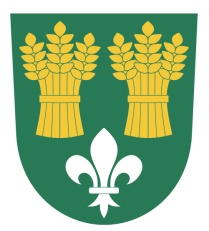 Sedletín 10 583 01 ChotěbořTelefon 569458291                                                                                       www.sedletin.cz             724167728                                                                    E-mail adresa   ou@sedletin.czZáměr prodeje nemovitého majetkuV souladu s ustanovením Sb. 39, odst 1 zákona č. 128/2000 Sb v platném znění  zveřejňuje záměr prodat nemovitost ve vlastnictví obce SedletínV KÚ Veselá,  Obec SedletínOkres Havlíčkův BrodČást pozemku č. parc. 70/1Pozemek je ve vlastnictví obce SedletínPodklady pro převod výše uvedené nemovitosti jsou k dispozici v kanceláři obecního úřaduVyvěšeno:


Sejmuto: